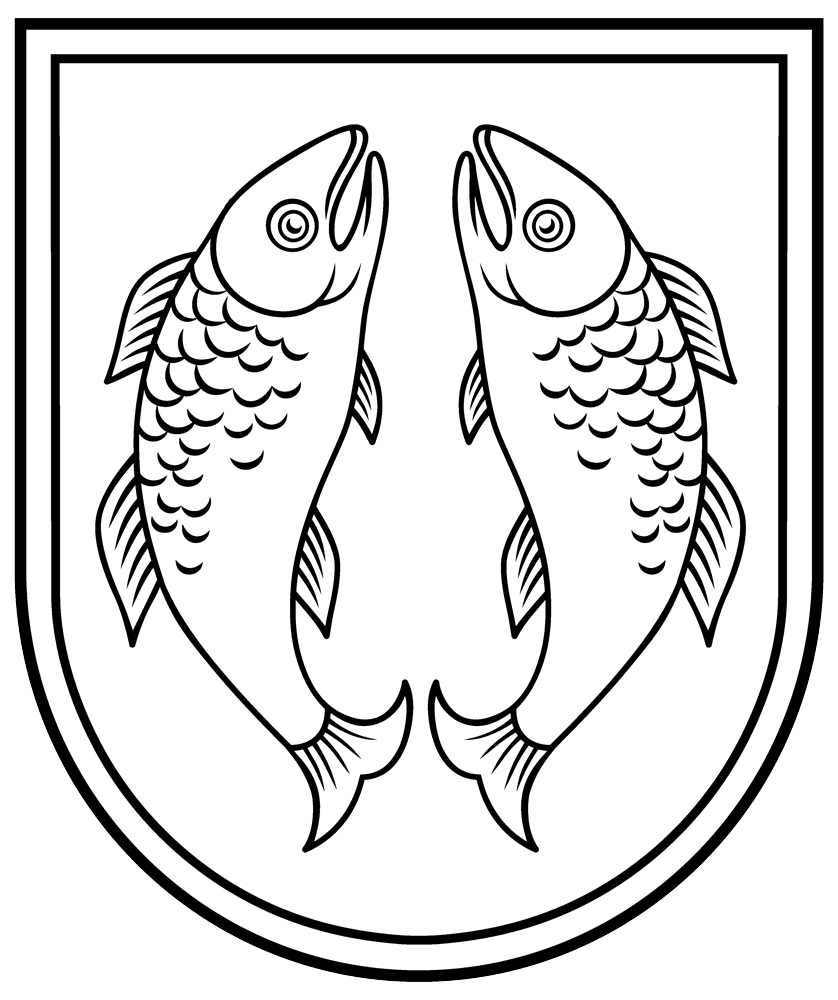 ROJAS NOVADA DOMEReģistrācijas Nr. 90002644930Zvejnieku iela 3, Roja, Rojas novads, Latvija, LV - 3264Tālrunis: +371 63232050, : +371 63232054, e - pasts: roja@roja.lvSAISTOŠIE NOTEIKUMIRojas novadā9/2016APSTIPRINĀTIar Rojas novada domes2016.gada 21.jūnija lēmumu Nr.119(protokols Nr.6)PRECIZĒTIar Rojas novada domes2016.gada 19.jūlija lēmumu Nr.160(protokols Nr.8)Par ražošanas un saimniecisko notekūdeņu novadīšanupašvaldības centralizētā kanalizācijas sistēmā Rojas novadaIzdoti saskaņā ar Ūdenssaimniecības pakalpojumu likuma,6.panta ceturto un piekto daļu Ministru kabineta 22.03.2016.noteikumiem Nr.174, „Noteikumi par sabiedrisko ūdenssaimniecības pakalpojumu sniegšanu un lietošanu” 5 punktu "Par pašvaldībām" 15.panta pirmās daļas 1.punktu,  43.panta pirmās daļas 11. un 13.punktu I.Vispārīgie jautājumi1.Saitošie noteikumi nosaka  centralizētās kanalizācijas sistēmas ekspluatācijas, lietošanas un aizsardzības prasības un sodus par to pārkāpumiem, visām juridiskām personām, kas novada ražošanas un saimnieciskos notekūdeņus Rojas novada centralizētā kanalizācijas sistēmā un ir kanalizācijas pakalpojumu lietotājas. 2. Lietoto terminu skaidrojums:2.1 Notekūdeņi − ražošanas notekūdeņi, saimnieciskie notekūdeņi, kas radušies publiskās un sabiedrisko pakalpojumu sniegšanas vietās; lietus notekūdeņi, kas tiek novadīti centralizētā kanalizācijas sistēma.2.2 Pakalpojumu sniedzējs − uzņēmums, kas sniedz sabiedriskos pakalpojumus ūdensapgādes un kanalizācijas nozarē.2.3 Kanalizācijas pakalpojumu lietotājs − juridiska persona, kas izmanto pakalpojumu sniedzēja nodrošinātos kanalizācijas pakalpojumus.3. Rojas novada ūdensapgādes un kanalizācijas pakalpojumu sniedzējs SIA”Rojas DzKU”, reģ. Nr. 49003000396 (turpmāk tekstā − pakalpojumu sniedzējs) kontrolē šo saistošo noteikumu prasību ievērošanu.II. Novada kanalizācijas tīklā novadāmo notekūdeņu raksturojums4. Centralizētā kanalizācijas sistēmā ir atļauts novadīt notekūdeņus:4.1. kuros piesārņojošo vielu maksimālās koncentrācijas nepārsniedz šo noteikumu pielikumā Nr. 1 noteiktās vērtības;4.2. kuri nenodara kaitējumu centralizētajai kanalizācijas sistēmai;4.3. kuri nav bīstami centralizētajai kanalizācijas sistēmu apkalpojošā personāla veselībai;4.4. kurus kopā ar sadzīves notekūdeņiem var novadīt centralizētajā kanalizācijas sistēmā, kuru attīrīšana ir iespējama bioloģiskās attīrīšanas iekārtās un kuri atbilst šādām prasībām:4.5. temperatūra nepārsniedz 40 o C;4.6. pH ir robežās no 6,5 līdz 9,0;4.7. piesārņojošo vielu saturs nepārsniedz daudzumu, kas norādīts noteikumu pielikumā Nr.1.5. Centralizētajā kanalizācijas sistēmā ir aizliegts novadīt notekūdeņus, kas satur:5.1. degošus piemaisījumus un izšķīdinātas gāzveida vielas, kuras veicina uzliesmojošu maisījumu rašanos centralizētajā kanalizācijas sistēmā;5.2. bioloģiski nedegradējamas sintētiskās virsmas aktīvās vielas (SVAV) un citas piesārņojošās vielas virs Pielikumā Nr.1 minētās maksimāli pieļaujamās koncentrācijas;5.3. skābes un citas vielas, kuras var izraisīt cilvēka veselībai bīstamu gāzu (sērūdeņraža, oglekļa oksīda, zilskābes, sēroglekļa u.c.) izdalīšanos;5.4. radioaktīvas vielas;5.5. cietus priekšmetus, tekstilizstrādājumus, smiltis (lielos apjomos) un citas vielas, kas var veicināt pilsētas kanalizācijas tīkla aizsērēšanu;5.6. nesasmalcinātus pārtikas un ražošanas atkritumus;5.7. koncentrētus šķīdumus, kas radušies, skalojot cisternas, kublus u.tml.5.8.zivju  pārstrādē – zivju taukus, fenolu saturošus notekūdeņus, ar piesārņojumu, kas pārsniedz Pielikumā Nr.1 minētās maksimāli pieļaujamās koncentrācijas.Notekūdeņu novadīšanas kontrole6. Kanalizācijas pakalpojumu lietotājiem jāievēro šādas prasības:6.1. jāorganizē notekūdeņu nogulšņu (tauku, zvīņu, fenolu saturošu ūdeņu) droša glabāšana un to savlaicīga izvešana;6.2. pakalpojumu sniedzēja pārstāvjiem ir tiesības jebkurā diennakts laikā iepazīties ar kanalizācijas pakalpojumu lietotāja kanalizācijas tīklu un būvju darbību, kā arī pārbaudīt šo noteikumu prasību izpildi;6.3. jāiesniedz pakalpojumu sniedzējam kanalizācijas pakalpojumu lietotāja ūdenssaimniecības pase vai ūdensvada un kanalizācijas tīklu shēmas, kā arī visi nepieciešamie aprēķini un dati;6.4. nekavējoties jāziņo pakalpojumu sniedzējam par paaugstināta piesārņojuma rašanos notekūdeņos tehnoloģisku avāriju gadījumā.7. Pakalpojumu sniedzējs nosaka notekūdeņu paraugu noņemšanas vietas (kontrolakas) atbilstoši centralizētā kanalizācijas sistēmas shēmai, saskaņojot to ar kanalizācijas pakalpojumu lietotāju.8. Pakalpojumu sniedzējs nosaka notekūdeņu paraugu noņemšanas periodiskumu un kārtību atbilstoši analīžu nepieciešamībai un tehniskajām iespējām.9. Pakalpojumu sniedzējs nosaka, kādas piesārņojošās vielas tiks noteiktas notekūdeņu ķīmiskajās analīzēs, izveidojot attiecīgu šo vielu sarakstu.10. Notekūdeņu ķīmiskās analīzes veic un akreditētā notekūdeņu kontroles laboratorija Rojas notekūdeņu attīrīšanas iekārtas vai citā akreditētā laboratorijā.11. Kanalizācijas pakalpojumu lietotājam ir tiesības noņemt paralēlu paraugu atbilstoši notekūdeņu noņemšanas metodikai un veikt analīzes akreditētā laboratorijā.12.Pakalpojuma sniedzējs veic notekūdeņu piesārņojuma analīzes par kārtējo mēnesi līdz nākamā mēneša beigām. Ministru kabineta 22.03.2016.noteikumu Nr.174, „Noteikumi par sabiedrisko ūdenssaimniecības pakalpojumu sniegšanu un lietošanu” 57.punktā minēto kompensāciju pakalpojuma sniedzējs sāk aprēķināt par norēķinu periodu, kurā tika konstatēts maksimāli pieļaujamo piesārņojošo vielu koncentrācijas pārsniegums notekūdeņos, un tā tiek piemērota līdz nākamajai notekūdeņu pārbaudei. 13. Ja pakalpojuma lietotājs ir novērsis piesārņojošo vielu koncentrācijas virsnormas pārsniegumus centralizētajā kanalizācijas sistēmā novadāmajos notekūdeņos, pakalpojuma sniedzējs pēc pakalpojuma lietotāja pieprasījuma veic notekūdeņu paraugu ņemšanu un analīzi akreditētā laboratorijā. Samaksu par minētajām darbībām veic pakalpojuma lietotājs. Ja analīžu rezultāti neuzrāda piesārņojošo vielu koncentrācijas pārsniegumus, noteiktā kompensācija netiek piemērota no nākamā norēķinu perioda. Pakalpojuma lietotāja pieprasījumu pakalpojuma sniedzējs izskata ne agrāk kā pēc trim mēnešiem no dienas, kad konstatēts līgumā noteiktās maksimāli pieļaujamās piesārņojošo vielu koncentrācijas pārsniegums. Ja pakalpojumu lietotājs nodrošina piesārņojošo vielu koncentrācijas pārsnieguma novēršanas pasākumus un ir tos īstenojis īsākā laikposmā, šajā punktā minēto pieprasījumu var izskatīt agrāk.14. Pakalpojumu sniedzējs veic atkārtotu notekūdeņu pārbaudi, pamatojoties uz kanalizācijas pakalpojumu lietotāja iesniegumu, ja ir ievēroti šādi nosacījumi:14.1. likvidēti iemesli, kas rada palielinātu piesārņojošo vielu daudzumu notekūdeņos;14.2. samaksāts par atkārtotas notekūdeņu analīzes veikšanu;14.3. samaksāta kompensācija par pakalpojuma līguma noteikumu pārkāpšanu.IV. Maksas aprēķināšana par notekūdeņu novadīšanupašvaldības kanalizācijas tīklā.15. Kanalizācijas pakalpojumu tarifs par notekūdeņu novadīšanu centralizētā kanalizācijas sistēmā Rojas ciemā un Rudes ciemā, ja piesārņojošo vielu koncentrācija tajos nepārsniedz šo saistošo noteikumu pielikumā Nr.1 noteiktās maksimālās normas, tiek apstiprināts, saskaņā ar Sabiedrisko pakalpojumu regulatora lēmumu.16. Par notekūdeņu, kuros piesārņojošo vielu koncentrācija pārsniedz noteikto normu, novadīšanu centralizētā kanalizācijas sistēmā, kanalizācijas pakalpojumu lietotājam veic kompensācijas aprēķinu, saskaņā ar Ministru kabineta 22.03.2016.noteikumiem Nr.174, „Noteikumi par sabiedrisko ūdenssaimniecības pakalpojumu sniegšanu un lietošanu” 57.punktu. 17. Kompensācija par piesārņojošo vielu virsnormas pārsniegumu, tiek aprēķināta, ņemot vērā piesārņojošo vielu koncentrāciju notekūdeņos un mēneša laikā novadīto notekūdeņu daudzumu. Papildu maksa tiek aprēķināta uz laiku līdz Pakalpojumu sniedzēja veikto vai pasūtīto nākošās pārbaudes analīžu rezultātu saņemšanai, bet ne ilgāk, ka uz 3 (trīs) mēnešiem, pamatojoties uz vienas pārbaudes analīžu rezultātiem.18. Ja tiek konstatēts, ka piesārņojošo vielu daudzums notekūdeņos pārsniedz noteikto normu, kanalizācijas pakalpojumu lietotājam jāapmaksā analīžu izmaksas.V. Noteikumu izpildes kontrole19. Par šajos noteikumos minēto prasību pārkāpumiem, atbildība par kuriem nav noteikta Latvijas Administratīvo pārkāpumu kodeksā, juridiskās personas var tikt administratīvi sodītas ar naudas sodu no 350 EUR  līdz 1400 EUR. 20. Noteikumu izpildi kontrolēt un sastādīt administratīvos protokolus savas kompetences robežās ir tiesīgas Rojas novada domes pašvaldības policijas amatpersonas, kopā ar Pakalpojumu sniedzēja amatpersonām, ja tiesības sastādīt administratīvo protokolu viņiem noteiktas ar novada domes priekšsēdētāja rīkojumu.21. Administratīvos protokolus izskata Rojas novada domes Administratīvā komisija.22. Administratīvā soda uzlikšana neatbrīvo pārkāpējus no noteikumu pildīšanas.VI. Nobeiguma jautājumsAr šo saistošo noteikumu spēkā stāšanās dienu atzīt par spēku zaudējušiem Rojas novada domes Saistošie noteikumi Nr.5/2013 „Noteikumi par ražošanas un saimniecisko notekūdeņu novadīšanu pašvaldības kanalizācijas tīklā”Domes priekšsēdētāja							E. KārkliņaPāvuliņš63220841Pielikums nr.1Rojas novada centralizētā kanalizācijas sistēmā novadāmajos notekūdeņos maksimāli pieļaujamā piesārņojošo vielu koncentrācijaPiesārņojošā vielaMaksimāli pieļaujamākoncentrācija (MPK) mg/lSuspendētās vielas - 450,00BSP5 (bioloģiskā skābekļa patēriņš) - 350,00ĶSP (ķīmiskā skābekļa patēriņš) - 740,00 Kopējais slāpekļa saturs - 80,00Kopējais fosfora saturs -  23,00Tauki - 30,00Fenoli -  0,01Naftas produkti -0,2Notekūdeņi, kas satur vielas, kas nav minētas noteikumu pielikumā, tiek novadīti centralizētā kanalizācijas sistēmā, saskaņā ar spēkā esošiem normatīvajiem aktiem. 